Дельвиг А.А.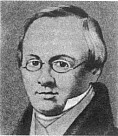 Дельвиг Антон Антонович (1798 - 1831)Русский поэт, барон. Родился 6 августа (17 н.с.) в Москве в семье обрусевших лифляндских баронов, из старинного обедневшего рода. Учился в частном пансионе, затем в 1811 поступил в только что открытый Царскосельский лицей. Здесь знакомится с Пушкиным, дружба с которым сохраняется на всю жизнь. Особое внимание уделяет русской литературе и поэзии, начинает писать стихи и вскоре становится одним из первых лицейских поэтов, соперничая с Пушкиным. После окончания лицея в 1817 Дельвиг служит в разных ведомствах. В 1818 был избран в "Вольное общество любителей словесности, наук и художеств", много пишет. В 1820 Дельвиг - помощник библиотекаря в Публичной библиотеке, служит под началом И. Крылова, но основное время отдает литературному творчеству, посещает литературно-политические кружки, куда входили будущие декабристы, сближается с А. Бестужевым, и К. Рылеевым. Однако идеи декабристской революционности ему чужды. Основным жанром поэзии Дельвига становятся идиллии (подражания древним) и стихи в духе русских народных песен, некоторые из которых пользуются широкой популярностью ("Соловей", музыка А. Алябьева, "Не осенний мелкий дождичек", музыка М. Глинки). Дельвиг одним из первых разрабатывал русский сонет. Лирика его, несмотря на свою камерность, сыграла большую роль в развитии поэтических форм и метрической техники в поэзии. Пушкин высоко ценил стихи Дельвига. В 1825 - 31 издает альманах "Северные цветы" и "Литературную газету" (1830 - 31), имевшие большое значение для объединения прогрессивных поэтов пушкинского круга и защиты их позиций в литературной борьбе того времени. Доносы Ф. Булгарина сыграли свою роль, "состоялось высочайшее повеление о запрещении издания под его редакцией" (1830). Вскоре после этого Дельвиг скончался (14 января, в Петербурге). Русская песня Соловей мой, соловей, Голосистый соловей! Ты куда, куда летишь, Где всю ночку пропоешь? Кто-то бедная, как я, Ночь прослушает тебя, Не смыкаючи очей, Утопаючи в слезах? Ты лети, мой соловей, Хоть за тридевять земель, Хоть за синие моря, На чужие берега; Побывай во всех странах, В деревнях и в городах: Не найти тебе нигде Горемышнее меня. У меня ли у младой Дорог жемчуг на груди, У меня ли у младой Жар-колечко на руке, У меня ли у младой В сердце миленький дружок. В день осенний на груди Крупный жемчуг потускнел, В зимню ночку на руке Распаялося кольцо, А как нынешней весной Разлюбил меня милой.1825 